Algoritam prevencije i skrbi potkoljeničnog vrijeda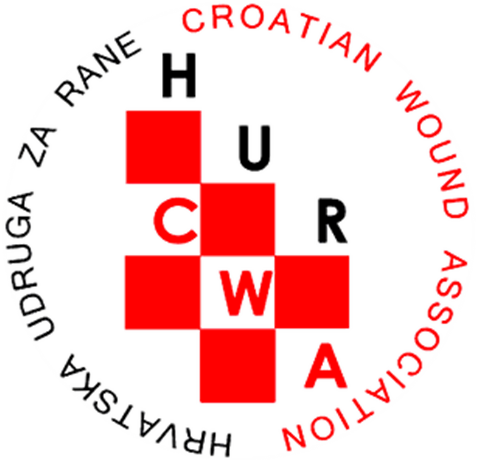 Priredila: Nada Kecelj LeskovecUniverzitetski klinički centar Ljubljanja, Klinika za dermatovenerologiju,Ljubljana, SlovenijaNAJČEŠĆE ULCERACIJE NA POTKOLJENICI* ABI = gležanjski indeksČimbenici rizika za kroničnu vensku bolest*  BMI = indeks tjelesne mase (Body Mass Index)Klasifikacija CEAP kronične venske bolesti (KVB)Klasifikacija kronične venske bolesti ili CEAP temelji se na:Klinička klasifikacija CEtiološka klasifikacija EAnatomska klasifikacijaAPatofiziološka klasifikacijaPOcjena dna ležišta rane prema V. FalangiTemeljna načela kod izbora suvremene obloge za rane s obzirom na ležište rane prema Falangi.Preporuka:Bolesnika s navodnom venskom ulceracijom treba pregledati liječnik koji je iskusan u prepoznavanju uzroka kožnih rana.(Stupanj preporuke: IIb C) PreporukaBolesniku s venskom ulceracijom preporučujemo utvrđivanje bolesti vena ultrazvučnom pretragom i određivanje opskrbe arterijskom krvlju  doplerskim mjerenjem gležanjskog indeksa.(Stupanj preporuke: IIa B)Preporuka:Za pranje plitkih venskih ulceracija savjetujemo tekuću, mlaku vodu. Preporučamo obloge za rane koje se ne lijepe za ranu ili njenu okolinu, bolesniku ne prouzrokuju bol i financijski su prihvatljive.(Stupanj preporuke: IIa C)Preporuka:Bolesniku s venskom lceracijom i gležanjskim indeksom >0,8 preporučamo kompresijsko liječenje.(Stupanj preporuke. I A) Preporuka:Za liječenje i smanjivanje učestalosti venskih ulceracija  osim kompresijskog liječenja preporučujemo ablaciju inkompetentne površinske vene.(Stupanj preporuke: 1 B)Literatura:Falanga V. Classification for wound bed preparation and stimulation of chronic wounds. Wound Rep Regen 2000; 8: 347-52.Eklöf B. Classifying Venous Disease. In:  JJ (ed). The Vein Book. Elsevier Inc., London 2007; 111–117.Kecelj Leskovec N, Pavlović MD, Lunder T. A short review of diagnosis and compression therapy of chronic venous insufficiency. Acta Dermatovenerol Alp Panonica Adriat. 2008 Mar;17(1):17-21.Kecelj Leskovec N, Planinšek Ručigaj T. Priporočila za sodobno zdravljenje in preventivo venske golenje razjede. : Društvo za oskrbo ran Slovenije, 2008. 24 str. Nicolaides AN, Allegra C, Bergan J, Bradbury A, Cairols M, Carpentier P,Comerota A, Delis C, Eklof B, Fassiadis N, Georgiou N, Geroulakos G, Hoffmann U, Jantet G, Jawien A, Kakkos S, Kalodiki E, Labropoulos N, Neglen P, Pappas P,Partsch H, Perrin M, Rabe E, Ramelet AA, Vayssaira M, Ioannidou E, Taft A. Management of chronic venous disorders of the lower limbs: guidelines accordingto scientific evidence. Int Angiol. 2008;27(1):1-59.Kecelj Leskovec N, Algoritam prevencije i skrbi potkoljeničnog vrijeda Acta Med Croatica. 68 (Supl.1); 2014: 117-121Nicolaides AN. Investigation of Chronc Venous Insufficiency. A Consensus Statement. Ciculation 2000;102:e126-e163.Partch h et al. Classification of compresion bandages: practical aspect. ICC meeting, Rostock, Oct.4,2006.Cornwall JV, Dore CJ, Lewis JD. Leg ulcers: epidemiology and aetiology. Br J Surg 1986; 73: 693-6.VENSKI VRIJEDARTERIJSKI VRIJEDNEUROPATSKI VRIJEDlokalizacijapodručje maleolamjesto pritiskastopala, tabanimorfologija ranefibrin, granulacije, eksudacija, uzdignuti rubovinekroza bez vidljivih granulacijabez vidljivih granulacija, prforirani ruboviokolna kožapigmentacije lipodermato - sklerozaatrofijaatrofija suha kožabolbol povezana s edemom,bol se ublažava podizanjem nogubol se pogoršava podizanjem nogubolnost negiračimbenici rizikaduboka venska tromboza, ozljede, pretilostdijabetes, hipertenzija,pušenje,hiperkolesterolemijadijabetes, ozebline komplikacijecelulitis kontaktni alergijski dermatitisgangrenaosteomijelitis* ABI> 0,9< 0,7normalne vrijednosti ako nije povezan s arterijamaliječenjekompresivna terapija, elevacija nogupentoxipmilin, vaskularna kirurgijasnažan kirurški debridmanPromjenjiviNepromjenjivisedentarni stil života/neaktivnostspol *  BMIdob >50traumavarikoziteti/obiteljska predispozicijapušenjemultiple trudnoćezanimanje/zadržavanje u prisilnom položaju (stajanje, sjedenje)duboka venska tromboza statički poremećaji stopala viša tjelesna visina C - klinička klasifikacija( A - asimptomatska; S - simptomatska)C0: bez znakova  KVBC1: teleangiektazije ili retikularne vene C2: varikozne veneC3: edemi C4a: hiperpigmentacije, hipostazički dermatitisC4b: lipodermatoskleroza, bijele atrofijeC5: zacijeljena venska ulceracija i kožne promjene kao C4C6: postoji venska ulceracja i  kožne  promjene kao C4E- etiološka klasifikacijaEc - kongenitalni ili prirođeni varikozitetiEp - primarni varikozitetiEs - sekundarni varikoziteti  (postrombotički, posttraumatski...) En – nema venske etiologijeA - anatomska klasifikacijaAs - površinske veneAd - duboke veneAp – perforantne veneAn – nema anatomske etiologije P - patofiziološka klasifikacijaPo - opstrukcijaPr - refluksPo, r – refluks i opstrukcijaPn – nema venske patofiziologije                             Boja                             Boja                             Boja                             BojaIscjedakIscjedakGranulacijeFibrinNekrozaA100 %--1mali ( previjanje 1x/tj.)B50 – 100 %+-2umjeren (previjanje 2-3x/tj.)C50 %+-3obilan ( previjanje svaki dan)D+/-++Ležište  rane: vrsta tkiva i eksudatPrikladne moderne oblogeD1nekroza s malo / bez iscjetkahidrogel sa sekundarnom oblogomD2nekroza s umjerenim iscjetkomhidrogel sa sekundarnom oblogom,alginatiC1fibrinske naslage s malo iscjetkahidrogel sa sekundarnom oblogom,obloge s dodatkom fiziološke otopine,obloge s dodatkom Ringerove otopineC2fibrinske naslage s umjerenim iscjetkomalginati,obloge s dodatkom fiziološke otopine,obloge s dodatkom Ringerove otopineC3fibrinske naslage s obilnim iscjetkomalginatiB2granulacijsko tkivo i malo fibrina s umjerenim iscjetkompoliuretanske, silikonske pjene, hidrokoloidi, hidrofibre, hidrokapilarne oblogeB3granulacijsko tkivo i malo fibrina s obilnim iscjetkompoliuretanske, silikonske pjene, hidrofibre,  hidrokapilarne oblogeA1granulacijsko tkivo s malo fibrina / bez iscjetkapoliuretanske membrane, stanjene poliuretanske i silikonske pjene, traktasti hidrokoloidi, akrilne obloge, poliuretanski filmoviA2granulacijsko tkivo s umjerenim iscjetkomtrakaste poliuretanske i silikonske pjene, trakasti hidrokoloidiA3granulacijsko tkivo s obilnim iscjetkompoliuretanske i silikonske pjene, hidrokoloidi i hidrofibre, hidrokapilarne oblogeBakterijska infekcijaobloge s  dodatkom srebra, ugljena, meda, joda i drugih antiseptikaRane koje polako cijele zbog drugih uzrokaresorptivne i neresorptivne terapijske  obloge, obloge s kolagenom